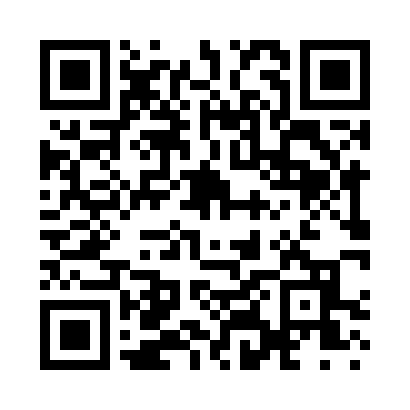 Prayer times for Barre Center, New York, USAMon 1 Jul 2024 - Wed 31 Jul 2024High Latitude Method: Angle Based RulePrayer Calculation Method: Islamic Society of North AmericaAsar Calculation Method: ShafiPrayer times provided by https://www.salahtimes.comDateDayFajrSunriseDhuhrAsrMaghribIsha1Mon3:505:371:175:228:5610:442Tue3:515:381:175:228:5610:433Wed3:515:381:175:228:5610:434Thu3:525:391:175:228:5610:425Fri3:535:401:185:228:5510:416Sat3:545:401:185:228:5510:417Sun3:555:411:185:228:5510:408Mon3:565:421:185:228:5410:399Tue3:575:421:185:228:5410:3810Wed3:595:431:185:228:5310:3711Thu4:005:441:185:228:5310:3612Fri4:015:451:195:228:5210:3613Sat4:025:461:195:228:5110:3414Sun4:035:461:195:228:5110:3315Mon4:055:471:195:228:5010:3216Tue4:065:481:195:228:4910:3117Wed4:075:491:195:228:4910:3018Thu4:095:501:195:218:4810:2919Fri4:105:511:195:218:4710:2720Sat4:125:521:195:218:4610:2621Sun4:135:531:195:218:4510:2522Mon4:145:541:195:218:4410:2323Tue4:165:551:195:208:4410:2224Wed4:175:561:195:208:4310:2125Thu4:195:571:195:208:4210:1926Fri4:205:581:195:198:4110:1827Sat4:225:591:195:198:3910:1628Sun4:236:001:195:198:3810:1429Mon4:256:011:195:188:3710:1330Tue4:266:021:195:188:3610:1131Wed4:286:031:195:188:3510:10